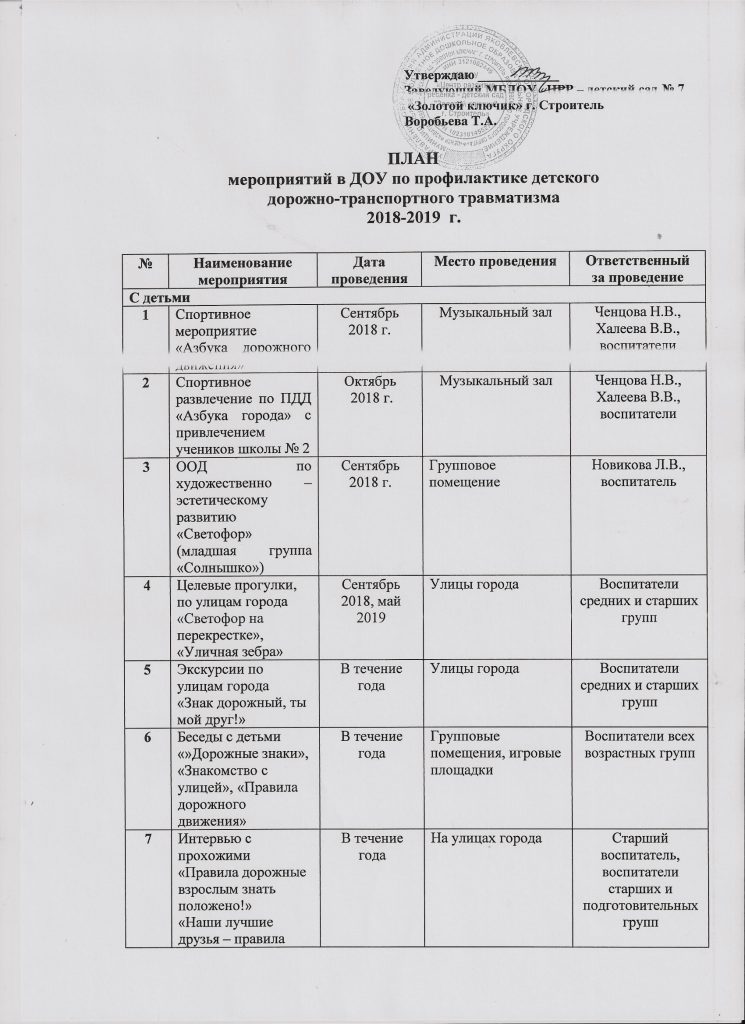 План  разработал ______________ Никулина О.Н., старший воспитатель№Наименование мероприятияДата проведенияМесто проведенияОтветственныйза проведениеС детьмиС детьмиС детьмиС детьмиС детьми1Спортивное мероприятие «Азбука дорожного движения»Сентябрь 2018 г. Музыкальный залЧенцова Н.В., Халеева В.В., воспитатели2Спортивное развлечение по ПДД «Азбука города» с привлечением учеников школы № 2 Октябрь 2018 г. Музыкальный залЧенцова Н.В., Халеева В.В., воспитатели3ООД по художественно – эстетическому развитию «Светофор» (младшая  группа «Солнышко»)Сентябрь 2018 г.Групповое помещение Новикова Л.В., воспитатель 4Целевые прогулки, по улицам города «Светофор на перекрестке»,«Уличная зебра»Сентябрь 2018, май 2019Улицы городаВоспитатели средних и старших групп5Экскурсии по улицам города«Знак дорожный, ты мой друг!»В течение годаУлицы городаВоспитатели средних и старших групп6Беседы с детьми«»Дорожные знаки», «Знакомство с улицей», «Правила дорожного движения» В течение годаГрупповые помещения, игровые площадкиВоспитатели всех возрастных групп7Интервью с прохожими «Правила дорожные взрослым знать положено!»«Наши лучшие друзья – правила движения!»«О правилах поведения на дороге во время зимних каникул»В течение года На улицах городаСтарший воспитатель, воспитатели старших и подготовительных групп8Организованный переход через улицуПод руководством сотрудника ГИБДД Декабрь 2018 г. Улица Ленина г. СтроительСтарший воспитатель, воспитатели старших и подготовительных групп, сотрудник ГИБДД9Организация месячника безопасности, недели безопасности«Новый год, дорога, праздник – помни правила, проказник!»В течение учебного годаПомещения детского сада, улицы  и площадь городаСтарший воспитатель, воспитатели групп10«Азбуку дорожную всем знать положено!» (развлечение для детей)Июнь 2019 г. Спортивная площадка Старший воспитатель, воспитатели, инструкторы по физкультуре, муз. руководители11Физкультурное развлечение «Красный, желтый,  зеленый» (старшие  группы)Июль 2019 г. Спортивная площадка Старший воспитатель, воспитатели, инструкторы по физкультуре, муз. руководителиС родителямиС родителямиС родителямиС родителямиС родителями1Информация для родителей «Уголок безопасности дорожного движения»В течение годаРаздевалка, коридор детского садаСтарший воспитатель, воспитатели групп2Организация выставок совместных детско – родительских  работ В рамках месячника и недели безопасностиМузыкальный зал, в уголках для родителей, в уголках, расположенных в холле детского садаСтарший воспитатель, воспитатели 3Разработка и выпуск буклетов по ПДД, в том числе для учащихся школы № 2. В течение годаИнформационные уголки для родителей в приемных групповых помещениях МДОУ Старший воспитатель, воспитатели групп  4Конкурс «Лучшая сказка по правилам дорожного движения» В течение годаМетодический кабинетСтарший воспитатель, воспитатели групп5Участие в интернет – конкурсах В течение годаСоциальные сети, сайт ДОУСтарший воспитатель, воспитатели групп6Родительское собрание «Знакомство с направлениями деятельности ДОУ на новый учебный год», где один из вопросов «Безопасность жизнедеятельности» Сентябрь 2018 г.Музыкальный зал ДОУАдминистрация ДОУС  педагогамиС  педагогамиС  педагогамиС  педагогамиС  педагогами1Консультация для педагогов «Система мероприятий в ДОУ по профилактике детского дорожно-транспортного травматизма»Октябрь 2018 г. Методический кабинет Старший воспитатель2Мастер – класс для педагогов «Пластилиновая дорога»Декабрь 2018 г. Музыкальный зал Воспитатель Зиновьева Е.И. 3Участие в городском конкурсе развивающих материалов и пособий для обучения детей дошкольного возраста правилам безопасного поведения на дороге «Зеленый огонек»В соответствии с Планом управления образованияСтарший воспитатель, воспитатели групп4Участие в городских конкурсах по ПДД В течение годаНа базе ДОУ города Старший воспитатель, воспитатели групп, инструкторы по физкультуреС сотрудниками ГИБДД и другими организациямиС сотрудниками ГИБДД и другими организациямиС сотрудниками ГИБДД и другими организациямиС сотрудниками ГИБДД и другими организациямиС сотрудниками ГИБДД и другими организациями1Совместное мероприятие с сотрудниками ГИБДД в ДОУ Телепередача «Автостоп» В рамках месячника или недели безопасностиМузыкальный зал ДОУСтарший воспитатель, воспитатели групп2Знакомство с автомобилем ДПС «Операция сирена»В рамках месячника или недели безопасностиДвор ДОУСтарший воспитатель, воспитатели  всех возрастных групп3Встреча с сотрудником ГИБДД на улицах города с переходом улицы в зимний периодДекабрь 2018 г. Улица Ленина г. СтроительСтарший воспитатель, воспитатели групп4Интервью с сотрудником ГИБДД на улице городаВ течение года На территории ДОУ, на территории городаСтарший воспитатель, воспитатели групп5Запись видеоролика «Правила дорожного движения в зимний период»Январь 2019 г. Старший воспитатель6Совместные экскурсии с учащимися школы № 2 с разработкой карты движенияВ течение учебного годаУлицы города Старший воспитатель, воспитатели старших и подготовительных групп, учителя МБОУ СОШ № 2. 7Организация спектаклей по профилактике детского дорожно – транспортного травмтизмаВ течение годаМузыкальный зал Артисты театра «Рукавичка», театрально – праздничного агентства «Эксклюзив»